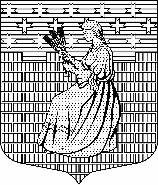 МУНИЦИПАЛЬНОЕ ОБРАЗОВАНИЕ“НОВОДЕВЯТКИНСКОЕ СЕЛЬСКОЕ ПОСЕЛЕНИЕ”ВСЕВОЛОЖСКОГО МУНИЦИПАЛЬНОГО РАЙОНАЛЕНИНГРАДСКОЙ ОБЛАСТИ____________________________________________________________________188661, РФ, Ленинградская обл., Всеволожский район, дер. Новое Девяткино, дом 57 оф. 83  тел./факс (812) 595-74-44СОВЕТ ДЕПУТАТОВ пятого созываРЕШЕНИЕ«11» августа 2022 г.                               		                                                    № 44/01-02 д. Новое ДевяткиноО внесении изменений в решение совета депутатов от 26.02.2020 № 05/01-02В соответствии с Федеральными законами от 02.03.2007 № 25-ФЗ «О муниципальной службе в Российской Федерации», от 25.12.2008 № 273-ФЗ «О противодействии коррупции», от 03.12.2012 № 230-ФЗ «О контроле за соответствием расходов лиц, замещающих государственные должности, и иных лиц их доходам», от 06.10.2003 № 131-ФЗ «Об общих принципах организации местного самоуправления в Российской Федерации», Уставом МО «Новодевяткинское сельское поселение», совет депутатов принялРЕШЕНИЕ:1. Внести в решение совета депутатов муниципального образования «Новодевяткинское сельское поселение» Всеволожского муниципального района Ленинградской области от 26.02.2020 № 05/01-02  «Об утверждении порядка размещения сведений о доходах, расходах, об имуществе и обязательствах имущественного характера лиц, замещающих муниципальные должности в представительном органе МО «Новодевяткинское сельское поселение»  и членов их семей на официальных сайте МО « Новодевяткинское сельское поселение» и предоставления этих сведений общероссийским средствам массовой информации для опубликования»  следующие изменения:1.1. Пункт 1 Приложения к решению «Порядок размещения сведений о доходах, расходах, об имуществе и обязательствах имущественного характера лиц, замещающих муниципальные должности в представительном органе МО «Новодевяткинское сельское поселение», и членов их семей на официальном сайте МО «Новодевяткинское сельское поселение» и предоставления этих сведений общероссийским средствам массовой информации для опубликования» изложить в новой редакции: «1.Порядок размещения сведений о доходах, расходах, об имуществе и обязательствах имущественного характера лиц, замещающих муниципальные должности в представительном органе МО «Новодевяткинское сельское поселение», и членов их семей на официальном  сайте МО «Новодевяткинское сельское поселение»  и предоставления этих сведений общероссийским средствам массовой информации для опубликования  (далее – Порядок) устанавливает обязанность лица, ответственного за противодействие коррупции в представительном органе муниципального образования «Новодевяткинское сельское поселение»  Всеволожского муниципального района  Ленинградской области  (далее – муниципальное образование)  по размещению сведений о доходах, расходах, об имуществе и обязательствах имущественного характера (далее — сведения) лиц, замещающих муниципальные должности их супруг (супругов) и несовершеннолетних детей на официальном сайте  муниципального образования в информационно-телекоммуникационной сети «Интернет» (https://www.novoedevyatkino.ru/obshhie-svedeniya/protiv-korrupcii) (далее - официальный сайт) и (или) предоставления этих сведений общероссийским средствам массовой информации для опубликования в связи с их запросами.».2. Опубликовать настоящее решение в печатном средстве массовой информации органов местного самоуправления МО «Новодевяткинское сельское поселение» «Вестник «Новое Девяткино» и разместить на официальном сайте муниципального образования в сети Интернет.3. Настоящее решение вступает в силу после его официального опубликования.4. Контроль за исполнением настоящего решения возложить на заместителя председателя совета депутатов Соломатову Г.В.Глава муниципального образования                                                                      Д.А. Майоров